Тайны Чёрного моряДревнегреческое название моря — Понт Аксинский (греч. Πόντος Ἄξενος, «Негостеприимное море»). В «Географии» Страбона (7.3.6) предполагается, что такое название море получило из-за трудностей с навигацией, а также диких враждебных племён, населявших его берега. Однако скорее всего греки восприняли местное скифское название моря, представлявшее рефлекс др.иран. *axšaina- «тёмно-синий», «тёмный», соотносящееся с его нынешним названием, и переосмыслили его по созвучию с греческим словом «негостеприимный». Позднее, после удачного освоения берегов греческими колонистами, море стало называться Понтом Эвксинским (греч. Πόντος Εὔξενος, «Гостеприимное море»). Впрочем, у Страбона (1.2.10) есть упоминания о том, что в античности Чёрное море называли и просто «морем» (pontos).В Древней Руси X—XVI веках в летописях встречалось название «Русское море», в некоторых источниках море носит название «Скифского».Современное название «Чёрное море» нашло своё соответствующее отображение в большинстве языков: греч. Μαύρη θάλασσα, болг. Черно море, груз. შავი ზღვა, рум. Marea Neagră, англ. Black Sea, тур. Karadeniz, укр. Чорне море, абх. Амшын Еиқәа и др. Самые ранние источники, упоминающие это название, относятся к XIII веку, однако есть определённые признаки того, что оно использовалось и ранее. Существует целый ряд гипотез относительно причин возникновения такого названия:Турки и другие завоеватели, пытавшиеся покорить население побережья моря, встречали яростный отпор со стороны адыгов (черкесов), абхазов и других племён, за что и прозвали море Караденгиз — Чёрным, негостеприимным[3]. Другой причиной, по мнению ряда исследователей, может быть тот факт, что во время штормов вода в море сильно темнеет. Впрочем, штормы в Чёрном море не слишком часты, а темнеет вода во время бурь во всех морях земли. Ещё одна гипотеза происхождения названия основывается на том, что металлические предметы (например, якоря), опущенные в воду моря глубже 150 м на длительное время, покрывались налётом чёрного цвета благодаря действию сероводорода. Другая гипотеза связана с принятым в ряде азиатских стран «цветовым» обозначением сторон света, где «чёрный» обозначал север, соответственно Чёрное море — северное море. Одной из наиболее распространенных гипотез является предположение о том, что название связано с воспоминаниями о прорыве Босфора 7500-5000 лет назад, следствием чего стало катастрофическое повышение уровня моря почти на 100 метров, что в свою очередь привело к затоплению обширной шельфовой зоны и образованию Азовского моря. Существует турецкая легенда, согласно которой в водах Чёрного моря покоится богатырский меч, который был брошен туда по просьбе умиравшего волшебника Али. Из-за этого море волнуется, пытаясь выплеснуть из своих пучин смертоносное оружие, и окрашивается в чёрный цвет.География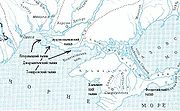 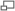 Заливы северной части Чёрного моряБерега Чёрного моря изрезаны мало и, в основном, в северной его части. Единственный крупный полуостров — Крымский. Крупнейшие заливы: Ягорлыцкий, Тендровский, Джарылгачский, Каркинитский, Каламитский и Феодосийский на Украине, Варненский и Бургасский в Болгарии, Синопский и Самсунский — у южных берегов моря, в Турции. На севере и северо-западе при впадении рек разливаются лиманы. Общая длина береговой линии — 3400 км.Ряд участков побережья моря имеют собственные названия: Южный берег Крыма на Украине, Черноморское побережье Кавказа в России, Румелийский берег и Анатолийский берег в Турции. На западе и северо-западе берега низменные, местами обрывистые; в Крыму — в основном низменные, за исключением южных гористых берегов и полуострова Тарханкут на западе. На восточном и южном берегах к морю вплотную подступают отроги Кавказских и Понтийских гор.Островов в Чёрном море мало. Самый крупный остров Джарылгач, его площадь 62 км². Остальные острова намного меньше, крупнейшие — Березань и Змеиный (оба площадью менее 1 км²).В Чёрное море впадают следующие крупнейшие реки: Дунай, Днепр, Днестр, а также более мелкие Мзымта, Псоу, Бзыбь, Риони, Кодори (Кодор), Ингури (на востоке моря), Чорох, Кызыл-Ирмак, Эшли-Ирмак, Сакарья (на юге), Южный Буг (на севере).Геология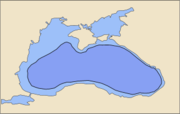 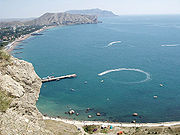 Предполагаемые очертания озера, существовавшего на месте Чёрного моряСудакская бухта (Крым)Чёрное море заполняет изолированную впадину, расположенную между Юго-Восточной Европой и полуостровом Малая Азия. Эта впадина образовалась в эпоху миоцена, в процессе активного горообразования, разделившего древний океан Тетис на несколько отдельных водоёмов (из которых впоследствии, кроме Чёрного моря, образовались Азовское, Аральское и Каспийское моря).Одна из гипотез возникновения Чёрного моря (в частности, выводы участников международной океанографической экспедиции на научном судне «Акванавт» в 1993) гласит, что 7500 лет назад оно представляло собой самое глубокое на земле пресноводное озеро, уровень был ниже современного на сто с лишним метров. По окончании ледникового периода уровень Мирового океана поднялся и Босфорский перешеек был прорван. Были затоплены в общей сложности 100 тыс. км² (плодороднейшие земли, уже возделываемые людьми). Затопление этих обширных земель, возможно, стало прообразом мифа о всемирном потопе[4]. Возникновение Чёрного моря согласно данной гипотезе предположительно сопровождалось массовой гибелью всего пресноводного живого мира озера, продукт разложения которых — сероводород — достигает высоких концентраций на дне моря[5].Черноморская впадина состоит из двух частей — западной и восточной, разделённых поднятием, являющимся естественным продолжением Крымского полуострова. Северо-западная часть моря характеризуется относительно широкой шельфовой полосой (до 190 км). Южное побережье (принадлежащее Турции) и восточное (Грузия) носит более крутой характер, полоса шельфа не превышает 20 км и изрезана целым рядом каньонов и впадин. Глубины у берегов Крыма и Черноморского побережья Кавказа увеличиваются крайне быстро, достигая отметок свыше 500 м уже в нескольких километрах от береговой черты. Максимальной глубины (2210 м) море достигает в центральной части, к югу от Ялты.В составе горных пород, складывающих дно моря, в прибрежной зоне преобладают грубообломочные отложения: галька, гравий, песок. С удалением от берега их сменяют мелкозернистые пески и алевриты. В северо-западной части Чёрного моря широко распространены ракушечники; для склона и ложа морской впадины обычны пелитовые илы.Среди основных полезных ископаемых, залежи которых имеются на дне моря: нефть и природный газ на северо-западном шельфе; прибрежные россыпи титаномагнетитовых песков (Таманский полуостров, побережье Кавказа).Гидрология и гидрохимияЧёрное море является крупнейшим в мире меромиктическим (с неперемешиваемыми уровнями воды) водоёмом. Верхний слой воды (миксолимнион), лежащий до глубины 150 м, более прохладный, менее плотный и менее солёный, насыщенный кислородом, отделяется от нижнего, более теплого, солёного и плотного, насыщенного сероводородом слоя (монимолимниона) хемоклином (пограничным слоем между аэробной и анаэробной зонами).Единого общепризнанного объяснения происхождения сероводорода в Чёрном море пока нет. Есть мнение, что сероводород в Чёрном море образуется главным образом в результате жизнедеятельности сульфатредуцирующих бактерий, резко выраженной стратификации воды и слабого вертикального обмена. Также есть теория, что сероводород образовался в результате разложения пресноводных животных, погибших при проникновении соленых средиземноморских вод во время образования Босфора и Дарданелл[5].Некоторые исследования последних лет позволяют говорить о Чёрном море как о гигантском резервуаре не только сероводорода, но и метана, выделяемого, скорее всего, также в процессе деятельности микрорганизмов, а также со дна моря[6].Водный баланс Чёрного моря складывается из следующих компонент:атмосферные осадки (230 км³ в год); материковый сток (310 км³ в год); поступление воды из Азовского моря (30 км³ в год); испарение воды с поверхности моря (-360 км³ в год); вынос воды через пролив Босфор (-210 км³ в год). 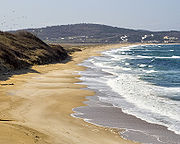 Прибой на черноморском побережье БолгарииВеличина осадков, поступления из Азовского моря и речного стока превышает величину испарения с поверхности, вследствие чего уровень Чёрного моря превышает уровень Мраморного. Благодаря этому формируется верхнее течение, направленное из Чёрного моря через пролив Босфор. Нижнее течение, наблюдаемое в более низких слоях воды, выражено менее сильно и направлено через Босфор в обратном направлении. Взаимодействие данных течений дополнительно поддерживает вертикальную стратификацию моря, а также используется рыбой для миграций между морями.Следует отметить тот факт, что вследствие затруднённого обмена водой с Атлантическим океаном в Чёрном море практически не бывает приливов и отливов.Циркуляция вод в море охватывает только поверхностный слой воды. Данный слой воды имеет солёность около 18 промилле (в Средиземном — 37 промилле) и насыщен кислородом и иными элементами, необходимыми для деятельности живых организмов. Этот слой в Чёрном море подвержен круговой циркуляции циклонической направленности по всему периметру водоёма. Одновременно в прибрежных частях моря постоянно фиксируются локальные циркуляции воды антициклонической направленности. Температура поверхностных слоёв воды, в зависимости от времени года, колеблется от 8 до 30 °C.Нижний слой, вследствие насыщенности сероводородом, не содержит живых организмов, за исключением ряда анаэробных серных бактерий (продуктом жизнедеятельности которых и является сероводород). Солёность здесь возрастает до 22-22,5 промилле, средняя температура составляет ~8,5 °C.В схеме течений Чёрного моря выделяются два огромных замкнутых круговорота с длиной волны 350-400 км. В честь океанолога Николая Книповича, который первым описал эту схему, её назвали «Очки Книповича»[7].КлиматКлимат Чёрного моря, в связи с его среднеконтинентальным положением, в основном континентальный. Черноморское побережье Кавказа и южный берег Крыма защищены горами от холодных северных ветров и вследствие этого имеют мягкий средиземноморский субтропический климат.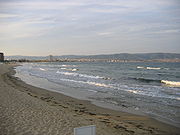 Пляж на Солнечном берегу (Болгария)Значительное влияние на погоду над Чёрным морем оказывает Атлантический океан, над которым зарождается большая часть циклонов, приносящих на море плохую погоду и бури. На северно-восточном побережье моря, особенно в районе Новороссийска, невысокие горы не являются преградой для холодных северных воздушных масс, которые, переваливаясь через них, обуславливают сильный холодный ветер (бора), местные жители называют его Норд-ост. Юго-западными ветрами обычно в черноморский регион приносятся тёплые и достаточно влажные средиземноморские воздушные массы. Как итог, для большей части территории моря характерна тёплая влажная зима и жаркое сухое лето.Средняя температура января в северной части Чёрного моря +2 °C, но может опускаться и до −5 °C. На территориях, прилегающих к Южному берегу Крыма и побережью Кавказа, зима гораздо мягче: температура редко опускается ниже +5 °C. Снег, тем не менее, периодически выпадает в северных районах моря. Средняя температура июля на севере моря — +25 — +27 °C. Максимальные температуры не столь высоки благодаря смягчающему действию водного резервуара и обычно не превышают 37 °C. Самое тёплое место на побережье Чёрного моря — побережье Кавказа, в частности город Гагра на территории современной Абхазии (среднегодовая температура +17 °C).Наибольшее количество осадков в черноморском регионе выпадает на побережье Кавказа (до 1500 мм в год), наименьшее — в северо-западной части моря (около 300 мм в год). Облачность за год в среднем составляет 60 % с максимумом зимой и минимумом летом.Воды Чёрного моря, как правило, не подвержены замерзанию. Температура воды не опускается ниже +8 °CФлора и фаунаРастительный мир моря включает в себя 270 видов многоклеточных зелёных, бурых, красных донных водорослей (цистозира, филлофора, зостера, кладофора, ульва, энтероморфа и др.). В составе фитопланктона Чёрного моря — не менее шестисот видов. Среди них динофлагелляты — панцирные жгутиконосцы (Prorocentrum micans, Ceratium furca, маленькая скрипсиелла Scrippsiella trochoidea и др.), динофлагелляты (динофизис, протоперидиниум, александриум), различные диатомовые водоросли и др.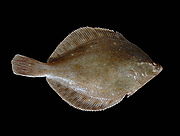 Камбала-глоссаФауна Чёрного моря заметно беднее, чем Средиземного. В Чёрном море обитает 2,5 тыс. видов животных (из них 500 видов одноклеточных, 160 видов позвоночных — рыб и млекопитающих, 500 видов ракообразных, 200 видов моллюсков, остальное — беспозвоночные разных видов), для сравнения, в Средиземном — около 9 тыс. видов. Среди основных причин относительной бедности животного мира моря:широкий диапазон солёности воды умеренно холодная вода наличие сероводорода на больших глубинах. В связи с этим Чёрное море подходит для обитания достаточно неприхотливых видов, на всех стадиях развития которых не требуются большие глубины.На дне Чёрного моря обитают мидии, устрицы, пектен, а также моллюск-хищник рапана, занесённый с кораблями с Дальнего Востока. В расщелинах прибрежных скал и среди камней живут многочисленные крабы, имеются креветки, встречаются различные виды медуз (наиболее распространены корнерот и аурелия), актинии, губки.Среди рыб, водящихся в Чёрном море: различные виды бычков (бычок-головач, бычок-кнут, бычок-кругляк, бычок-мартовик, бычок-ротан), азовская хамса, черноморская хамса (анчоус), акула-катран, камбала-глосса, кефаль пяти видов, луфарь, мерлуза (хек), морской ёрш, барабуля (обыкновенная черноморская султанка), пикша, скумбрия, ставрида, черноморско-азовская сельдь, черноморско-азовская тюлька, сарган, морской конёк и др. Встречаются осетровые (белуга, севрюга, черноморско-азовский (русский) и атлантический осетры).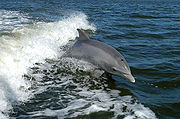 Дельфин-афалинаСреди опасных рыб Чёрного моря — морской дракончик (наиболее опасная — ядовиты колючки спинного плавника и жаберных крышек), черноморская и заметная скорпены, скат-хвостокол (морской кот) с ядовитыми шипами на хвосте.Из птиц распространены чайки, буревестники, утки-нырки, бакланы и ряд других видов. Млекопитающие представлены в Чёрном море двумя видами дельфинов (дельфином-белобочкой и афалиной), азово-черноморской обыкновенной морской свиньёй (нередко называемой азовским дельфином), а также белобрюхим тюленем.Некоторые виды животных, не обитающие в Чёрном море, зачастую заносятся в него через проливы Босфор и Дарданеллы течением либо приплывают самостоятельно.История изученияИстория изучения Чёрного моря началась ещё в античные времена, вместе с плаваниями греков, основавших на берегу моря свои поселения. Уже в IV веке до нашей эры составлялись периплы — древние лоции моря. В дальнейшем, имеются отрывочные сведения о плаваниях купцов из Новгорода и Киева в Константинополь.Ещё одной вехой на пути исследования Чёрного моря стало плавание корабля «Крепость» из Азова в Константинополь в 1696. Пётр I, снаряжая судно в плавание, дал наказ производить по пути его движения картографические работы. В итоге был составлен «прямой чертеж Черного моря от Керчи до Царя Града», проведены замеры глубин.Более серьёзные исследования Чёрного моря относятся к концу XVIII—XIX векам. В частности, на рубеже этих веков русские учёные академики Петер Паллас и Миддендорф изучали свойства вод и фауны Чёрного моря. В 1816 появилось описание Черноморского побережья, выполненное Ф. Ф. Беллинсгаузеном, в 1817 была выпущена первая карта Чёрного моря, в 1842 — первый атлас, в 1851 — лоция Чёрного моря.Начало систематическим научным исследованиям Чёрного моря положили два события конца XIX века — изучение босфорских течений (1881—1882) и проведение двух океанографических глубиномерных экспедиций (1890—1891).С 1871 в Севастополе действует биологическая станция (ныне Институт биологии южных морей), занимавшаяся систематическими исследованиями живого мира Чёрного моря. В конце XIX века экспедиция под руководством И. Б. Шпиндлера открыла насыщение глубинных слоёв моря сероводородом; позднее участник экспедиции известный русский химик Н. Д. Зелинский дал объяснение этому явлению.Изучение Чёрного моря продолжилось и после Октябрьской революции 1917 года. В 1919 в Керчи организуется ихтиологическая станция (позднее преобразована в Азово-Черноморский институт рыбного хозяйства и океанографии, сейчас Южный научно-исследовательский институт морского рыбного хозяйства и океанографии (ЮгНИРО)). В 1929 в Крыму, в Кацивели, открывается морская гидрофизическая станция (сейчас филиал севастопольского Морского гидрофизического института Национальной академии наук Украины).В России основной научно-исследовательской организацией, ведущей изучение Чёрного моря, является Южное отделение Института океанологии РАН (Геленджик, Голубая бухта) и ряд других.ЭкономикаТранспортное значениеВелико транспортное значение Чёрного моря для экономики государств, омываемых этим водоёмом. Существенный объём морских перевозок составляют рейсы танкеров, обеспечивающих экспорт нефти и нефтепродуктов из портов России (в первую очередь из Новороссийска и Туапсе) и портов Грузии (Батуми). Впрочем, объёмы вывоза углеводородов существенно сдерживаются ограниченной пропускной способностью проливов Босфор и Дарданеллы. В Ильичёвске создан крупнейший нефтетерминал по приёму нефти в рамках нефтепровода Одесса — Броды[8]. Также существуют проекты строительства нефтепроводов Бургас — Александруполис и Самсун — Джейхан в обход Черноморских проливов. Нефтетерминалы Новороссийска способны принимать супертанкеры.Помимо нефти и продуктов её переработки, из российских и украинских портов Чёрного моря вывозятся металлы, минеральные удобрения, машины и оборудование, лес, пиломатериалы, зерно и др. Основные объёмы ввоза в черноморские порты России и Украины приходятся на потребительские товары, продукты питания, ряд сырьевых товаров и др.В черноморском бассейне широко развиты контейнерные перевозки, существуют крупные контейнерные терминалы. Разиваются перевозки с помощью лихтеров; работает железнодорожные паромные переправы Ильичёвск (Украина) — Варна (Болгария) и Ильичёвск (Украина) — Батуми (Грузия). Развиты в Чёрном море и морские пассажирские перевозки (впрочем, после распада СССР их объём значительно снизился).Через Чёрное море проходит международный транспортный коридор TRACECA (Transport Corridor Europe — Caucasus — Asia, Европа — Кавказ — Азия). Черноморские порты являются конечными пунктами ряда Панъевропейских транспортных коридоров.Наиболее крупные города-порты на Чёрном море:Новороссийск, Сочи, Туапсе (Россия); 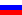 Бургас, Варна (Болгария); 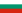 Батуми, Поти (Грузия); 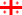 / Сухум (Абхазия[9]/Грузия[9]) 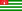 Констанца (Румыния); 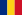 Самсун, Трабзон (Турция); 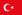 Одесса, Евпатория, Ильичёвск, Южный, Керчь, Севастополь, Ялта (Украина). 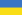 По реке Дон, впадающей в Азовское море, проходит речной водный путь, соединяющий Чёрное море с Каспийским морем (через Волго-Донской судоходный канал и Волгу), с Балтийским морем и Белым морем (через Волго-Балтийский водный путь и Беломорско-балтийский канал). Река Дунай через систему каналов соединена с Северным морем.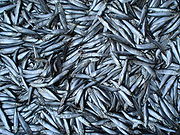 Рыба (килька, или шпрот) на одесском базареПо дну Чёрного моря проложен уникальный глубоководный газопровод «Голубой поток», соединяющий Россию и Турцию. Длина подводной части газопровода, пролегающей между селом Архипо-Осиповка на Черноморском побережье Кавказа и побережьем Турции в 60 км от города Самсун, — 396 км. Существуют планы расширения мощности газопровода путём прокладки дополнительной ветви трубы.Промышленное рыболовствоПромысловое значение в Чёрном море имеют следующие виды рыб: кефаль, анчоус (хамса), скумбрия, ставрида, судак, лещ, осетровые, сельди. Основные рыболовные порты: Одесса, Керчь, Новороссийск и др.В последние годы XX — начале XXI века рыбный промысел значительно сократился вследствие перевылова рыбы и ухудшения экологического состояния моря. Значительную проблему представляют также запрещенное донное траление и браконьерство, особенно в отношении осетровых. Так, только за второе полугодие 2005 года специалистами Черноморского государственного бассейнового управления охраны водных живых ресурсов Украины («Черноморрыбвод») на территории Крыма было раскрыто 1909 нарушений рыбоохранного законодательства, изъято 33 тонны рыбы, выловленной незаконными орудиями лова или в запрещенных местах[10].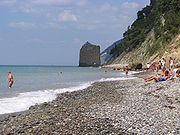 Галечный пляж близ Геленджика; на заднем плане — скала ПарусРекреационное значениеБлагоприятные климатические условия в Причерноморье обуславливают его развитие как важного курортного региона. К крупнейшим курортным районам на Чёрном море относят: Южный берег Крыма (Ялта, Алушта, Судак, Коктебель, Феодосия) на Украине, Черноморское побережье Кавказа (Анапа, Геленджик, Сочи) в России, Пицунда, Гагра в Абхазии, Батуми в Грузии, Золотые пески и Солнечный берег в Болгарии, Мамайя, Эфорие в Румынии.Черноморское побережье Кавказа является основным курортным регионом Российской Федерации. В 2005 году его посетили около 9 млн туристов; в 2006 году, по прогнозам чиновников Краснодарского края, данный регион должно было посетить не менее 11-11,5 млн отдыхающих[11]. На российском побережье Чёрного моря насчитывается свыше 1000 пансионатов, санаториев и отелей, и их число постоянно растёт[11]. Естественным продолжением российского Черноморского побережья является побережье Абхазии, важнейшие курорты которой Гагра и Пицунда были популярны ещё в советское время. Развитие курортной индустрии на Черноморском побережье Кавказа сдерживается относительно коротким (например, по сравнению со Средиземным морем) сезоном, экологическими, транспортными проблемами[12], а в Абхазии — также неопределённостью её статуса и угрозой новой вспышки военного конфликта с Грузией.Экология и охрана природыВид на Севастопольскую бухту из Севастополя (Крым). На переднем плане памятник затопленным кораблям.Побережье Чёрного моря и бассейн рек, впадающих в него, являются районами с высоким антропогенным воздействием, плотно заселёнными человеком ещё с античных времён. Экологическое состояние Чёрного моря в целом неблагоприятное.Среди основных факторов, нарушающих равновесие в экологической системе моря следует выделить:Сильное загрязнение впадающих в море рек, особенно стоками с полей, содержащими минеральные удобрения, в особенности нитраты и фосфаты. Это влечёт за собой переудобрение (эвтрофикацию) вод моря, а, как следствие, — бурный рост фитопланктона («цветение» моря — интенсивное развитие сине-зелёных водорослей), уменьшение прозрачности вод, гибель многоклеточных водорослей. Загрязнение вод нефтью и нефтепродуктами (самыми загрязнёнными районами являются западная часть моря, на которую приходится наибольший объём танкерных перевозок, а также акватории портов). Как следствие, это приводит к гибели морских животных, попавших в нефтяные пятна, а также загрязнению атмосферы за счёт испарения нефти и нефтепродуктов с поверхности воды. Загрязнение вод моря отходами человеческой жизнедеятельности — сброска неочищенных или недостаточно очищенных сточных вод и т. п. Массовый вылов рыбы. Запрещенное, но повсеместно используемое донное траление, уничтожающее донные биоценозы. Изменение состава, уменьшение количества особей и мутация водного мира под воздействием антропогенных факторов (в том числе замена коренных видов природного мира экзотическими, появляющимися в результате воздействия человека). Так, например, по оценкам специалистов из Одесского отделения ЮгНИРО, только за одно десятилетие (с 1976 по 1987 год) поголовье черноморской афалины сократилось с 56 тысяч до семи тысяч особей[13]. По мнению ряда специалистов экологическое состояние Чёрного моря за последнее десятилетие ухудшилось несмотря на снижение экономической активности в ряде причерноморских стран.Президент Крымской академии наук Виктор Тарасенко высказывал мнение, что Чёрное море — самое грязное море в мире[14].Для охраны окружающей среды в районе Чёрного моря в 1998 году было принято соглашение ACCOBAMS («Agreement on the Conservation of Cetaceans of the Black Sea, Mediterranean Sea and Contiguous Atlantik Area»), где одним из основных вопросов стоит охрана дельфинов и китов.Основным международным документом, регулирующим вопросы охраны Чёрного моря, является Конвенция о защите Чёрного моря от загрязнения[15], подписанная шестью черноморскими странами — Болгарией, Грузией, Россией, Румынией, Турцией и Украиной в 1992 в Бухаресте (Бухарестская конвенция). Также в июне 1994 года представителями Австрии, Болгарии, Хорватии, Чешской Республики, Германии, Венгрии, Молдавии, Румынии, Словакии, Словении, Украины и Европейского союза в Софии была подписана Конвенция о сотрудничестве по защите и устойчивому развитию реки Дунай. Как результат указанных соглашений, были созданы Черноморская комиссия (Стамбул), и Международная комиссия по охране реки Дунай (Вена). Данные органы выполняют функцию координации природоохранных программ, осуществляемых в рамках конвенций.Ежегодно 31 октября во всех странах Черноморского региона отмечается Международный день Чёрного моря.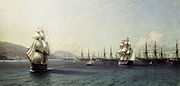 И. К. Айвазовский. Черноморский флот в Феодосии (1839).Чёрное море в искусствеЧёрное море стало источником вдохновения для прославленного русского художника-мариниста Ивана Айвазовского. Штормы и тихая гладь, пляжи, скалы, укромные бухты на берегах Чёрного моря стали натурой для тысяч работ живописца. В Феодосии действует картинная галерея И. К. Айвазовского.Благоприятность климата и многочисленность солнечных дней сделала Чёрное море настоящим раем для кинематографистов бывшего СССР. Множество фильмов, вошедших в историю советского (а теперь — российского и украинского) кинематографа, снято на Одесской киностудии, Ялтинской киностудии (в советское время — филиал Центральной киностудии детских и юношеских фильмов им. Горького), а также другими кинокомпаниями. Среди тысяч фильмов, в которых использовалась натура Чёрного моря, такие кинохиты как «Алые паруса», «Человек-амфибия», «Бриллиантовая рука», «Иван Васильевич меняет профессию», «Асса» и многие другие.Наиболее известная в мире кинокартина, снятая на Чёрном море — чёрно-белый фильм Сергея Эйзенштейна «Броненосец Потёмкин» (1925).Черноморская тематика нашла своё отражение в творчестве целого ряда писателей и поэтов; среди таких произведений:«Волны Чёрного моря» — цикл романов Валентина Катаева «Сокровища Чёрного моря» — песня в исполнении Валерия Леонтьева (музыка Игорь Крутой, слова Константин Арсенев) «У Чёрного моря» — песня в исполнении Леонида Утёсова (музыка Модест Табачников, слова Семен Кирсанов) «Чёрное море» — произведение Михаила Булгакова «Чёрное море» — бардовская песня Юлия Кима «Чёрное море» — песня в исполнении Георга Отса «Чёрное море» — повесть Константина Паустовского Интересные фактыСреди планктонных водорослей, обитающих в Чёрном море, есть такой необычный вид как ноктилюка (ночесветка) — водоросль-хищница, питающаяся готовыми органическими веществами и помимо этого обладающая возможностью фосфоресцировать (именно благодаря этой водоросли в августе иногда наблюдается свечение моря). Моллюск-хищник рапана прибыл в Чёрное море в 1947 году из Японского моря на днищах переброшенных оттуда советских торпедных катеров и к настоящему времени съел почти всех устриц, мидий и морских гребешков. Так сильно расплодиться рапана смогла потому, что вследствие невысокой солёности воды в море отсутствуют её естественные враги — морские звёзды. Единственная массовая акула, обитающая в Чёрном море, — колючая акула (катран) — нечасто вырастает более полутора метров в длину, боится людей и редко подходит к берегу, держась холодных водных слоёв на глубине. Вместе с тем, катран является довольно ценным рыбацким трофеем (считается, что жир печени этой акулы обладает целебными свойствами) и может представлять опасность для рыбака: спинные плавники катрана снабжены крупными ядовитыми шипами. День чёрного моряТрудно найти русского, а вернее, советского, человека, который не отдыхал на Черном море хотя бы раз в жизни. В советское время наши возможности для отдыха были ограничены, поэтому летом все дружно устремлялись к Черному морю. Кто-то любил жаркую и изобильную Одессу, кто-то – милую и веселую Ялту, кто-то предпочитал сухой и полынный Коктебель, а кто-то и вовсе отправлялся во влажную тропическую жару Гагр, Сочи и Анапы. Но на море ездили практически все. 

Черное море издавна вдохновляло поэтов и художников, писателей и музыкантов. Максимилиан Волошин, Эдуард Багрицкий, Константин Паустовский, Михаил Булгаков, Валентин Катаев, Александр Грин, Иван Айвазовский – это имена, навсегда связанные с Черным морем. На берегах этого моря снимались такие знаменитые кинокартины, как «Человек- соединенным амфибия», «Бриллиантовая рука», «Алые паруса», «Иван Васильевич меняет профессию», «Асса». Самой известной картиной, снятой на побережье Черного моря, является фильм Сергея Эйзенштейна «Броненосец Потемкин».
Черное море является
внутренним морем Атлантического океана, проливами Босфор и Керченским с Мраморным и Азовским морями соответственно. Средняя глубина – 1300 метров, в отдельных местах может достигать 2200 метров. Площадь Черного моря составляет примерно 420 тысяч кв. км. Название моря происходит от тюркского «Кара-Дениз» (дословно «Черное море»). Древние мореплаватели обратили внимание на то, что морская вода меняет свой цвет во время штормов, становясь почти черной. Кроме того, эти слова можно также перевести как «Плохое море», «Опасное море».

Черное море знаменито тем, что в нем практически полностью отсутствует жизнь на глубине более 200 метров (за исключением анаэробных бактерий). Это объясняется огромным количеством сероводорода в Черном море. Источник же сероводорода в воде объясняется тем, что около 8 тысяч лет назад на месте Черного моря находилось пресное Новоевксинское озеро. После сильнейшего землетрясения, соединившего это озеро со Средиземным морем (через пролив Босфор), огромное количество пресноводных животных и растений погибло, что и вызвало перенасыщение вод Черного моря сероводородом. Иногда Черное море называют «морем мертвых глубин». 

Тем не менее, в поверхностных водах Черного моря водится огромное количество морских животных: дельфины афалины и белобочки, белобрюхий тюлень, разнообразная рыба (бычок, пикша, акула-катран, камбала, хамса, скумбрия, мерлуза), крабы, рапаны, медузы, губки, мидии – всего 2,5 тысячи разных видов.

Исторически Черное море являлось густонаселенным районом. Еще в древние времена в этих краях селились эллины, по этим водам плавали аргонавты в поисках Золотого Руна, на берегах Черного моря находилось царство знаменитого царя Митридата. Позже в эти места пришли римляне и византийцы, затем генуэзцы, турки, татары. 

За последние тридцать лет возникла серьезная опасность разрушения уникальных природных ресурсов Черного моря, и 31 октября 1996 года в Стамбуле, на конференции министров Причерноморских стран, был подписан Стратегический план действий по защите Черного моря. В подписании плана участвовали министры по охране окружающей среды шести стран – России, Украины, Болгарии, Турции, Грузии и Румынии. С тех пор 31 октября стало днем Черного моря.

В этот день в приморских странах проводятся мероприятия и акции, целью которых является привлечение внимания общественности к проблемам Черного моря, таким, как:

– сильное загрязнение рек, впадающих в море, особенно химическими удобрениями с полей, что вызывает обильное «цветение» моря;

– загрязнение поверхности воды нефтью и нефтепродуктами;

– промышленный отлов рыбы в неограниченных количествах, что опять же приводит к изменению естественного баланса морской флоры и фауны;

– загрязнение вод Черного моря отходами человеческой жизнедеятельности – недостаточно очищенными сточными водами.

Среди вышеупомянутых мероприятий, например, Аджарская региональная служба защиты окружающей среды и природных ресурсов проводила в Батуми семинар, выставки и концерт; в Сочи активисты зеленого движения организовали массовую акцию по уборке побережья от мусора; в Одессе был проведен международный симпозиум «Экологические проблемы Черного моря»; в Крыму дню Черного моря посвящают музейные выставки и культурные, театрализованные представления.

Остается надеяться, что совместные усилия людей, проживающих на берегах Черного моря помогут сохранить это ласковое и теплое море для будущих поколений, чтобы наши дети и внуки, как и герои «Контрабандистов» Эдуарда Багрицкого, могли"Прощай же, море! Не забуду
Твоей торжественной красы
И долго, долго слышать буду
Твой гул в вечерние часы."

А.С. Пушкин о Чёрном мореМоре сказок и загадок
Море Чёрное хранит!
Аромат легенд так сладок,
Волшебство легенд – магнит!

Море истин, откровений,
Море выдумок и тайн,
Море тысяч поколений,
Море сотен тысяч стран!

Были турки, персы, греки,
И татарская орда 
Совершала здесь набеги
На посты и города.

По Кавказским перевалам,
Руслом Ассы* на закат,
Шли, гружённые товаром,
Тегеран и Самарканд.

О Ясоне песню вспомним,
Был поход его неблизкий,
Но Арго пригнали волны
В море – Понт ещё Аксинский**!

Земли сказочной Колхиды,
Амазонок берег дальний,
Здесь мы всё найти могли бы,
Что от нас скрывали тайны!Флора и фауна Черного моряЗа последние тысячелетия сложился нынешний уникальный облик Черного моря. Это самое пресное море, с самым низким содержанием в морской воде соли, самое ласковое к человеку море на всем земном шаре!

Черное море — это самые северные в мире субтропики, удивительная по красоте южная природа. Это прогулки под тенью пальм и эвкалиптов. Это пьянящий аромат цветущих магнолий и луговых трав. Средиземное море принесло большинство современных обитателей Черного моря. Немногочисленные оставшиеся в живых после катастрофы реликтовые пресноводные виды, в том числе знаменитый азово-черноморский осетр, укрылись в дельтах рек Причерноморья. Растительный мир Черного моря
Растительный мир Черного моря включает в себя 270 видов многоклеточных зелёных, бурых, красных донных водорослей (цистозира, филлофора, зостера, кладофора, ульва, энтероморфа и др.). 

В составе фитопланктона Чёрного моря — не менее шестисот видов. Среди них динофлагелляты — панцирные жгутиконосцы (prorocentrum micans, ceratium furca, маленькая скрипсиелла Scrippsiella trochoidea и др.), динофлагелляты (динофизис, протоперидиниум, александриум), различные диатомовые водоросли и др.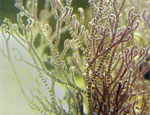 Животный мир Черного моря
Фауна Чёрного моря заметно беднее, чем Средиземного моря. В Чёрном море обитает 2,5 тыс. видов животных (из них 500 видов одноклеточных, 160 видов позвоночных — рыб и млекопитающих, 500 видов ракообразных, 200 видов моллюсков, остальное — беспозвоночные разных видов), для сравнения, в Средиземном — около 9 тыс. видов. 

Среди основных причин относительной бедности животного мира Черного моря: широкий диапазон солёностей воды, умеренно холодная вода, наличие сероводорода на высоких глубинах. В связи с этим Чёрное море подходит для обитания достаточно неприхотливых видов, на всех стадиях развития которых не требуются большие глубины. 

На дне Чёрного моря обитают мидии, устрицы, пектен, а также моллюск-хищник рапана, занесённый с кораблями с Дальнего Востока. В расщелинах прибрежных скал и среди камней живут многочисленные крабы, имеются креветки, встречаются различные виды медуз (наиболее распространены корнерот и аурелия), актинии, губки. Рыбы Черного моря
Среди рыб, водящихся в Черном море: различные виды бычков (бычок-головач, бычок-кнут, бычок-кругляк, бычок-мартовик, бычок-ротан), азовская хамса, черноморская хамса (анчоус), акула-катран, камбала-глосса, кефаль пяти видов, луфарь, мерлуза (хек), морской ёрш, барабуля (обыкновенная черноморская султанка), пикша, скумбрия, ставрида, черноморско-азовская сельдь, черноморско-азовская тюлька и др. Встречаются осетровые (белуга, черноморско-азовский осётр). 

Среди опасных рыб Чёрного моря — морской дракончик (наиболее опасная — ядовиты колючки спинного плавника и жаберных крышек), черноморская и заметная скорпены, скат-хвостокол (морской кот) с ядовитыми шипами на хвосте. 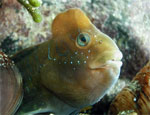 Птицы
Из птиц распространены чайки, буревестники, утки-нырки, бакланы и ряд других видов. Млекопитающие представлены в Черном море двумя видами дельфинов (дельфином-белобочкой и афалиной), азово-черноморской обыкновенной морской свиньёй (нередко называемой азовским дельфином), а также белобрюхим тюленем. Мы не местные - поглотитель моллюсков - Рапана
Некоторые виды животных, не обитающие в Чёрном море, зачастую заносятся в него через проливы Босфор и Дарданеллы течением либо приплывают самостоятельно. 

Так моллюск-хищник рапана прибыл в Чёрное море в 1947 году и к настоящему времени съел почти всех устриц и всех гребешков моря. Молодые рапаны просверливают раковину жертвы и выпивают содержимое, а взрослые особи выделяют слизь, которая парализует створки моллюска и позволяет рапане съесть хозяина. Так сильно расплодиться рапана смогла потому, что вследствие невысокой солёности воды в море отсутствуют её естественные враги - морские звёзды. 

Рапана съедобна. Из нее можно приготовить вкусный суп, а мясо ее напоминает осетрину. Считается, что рапана — ближайший родственник тех самых исчезнувших моллюсков, из раковин которых древние финикийцы получали свой знаменитый пурпурный краситель. 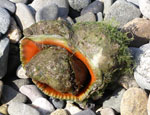 Акула катран
Единственная акула, обитающая в Черном море, - колючая акула (катран) — нечасто вырастает более одного метра в длину, боится людей и редко подходит к берегу, держась холодных водных слоёв на глубине. Вместе с тем, катран является довольно ценным рыбацким трофеем (считается, что жир печени этой акулы обладает целебными свойствами) и может представлять опасность для рыбака: спинные плавники катрана снабжены крупными ядовитыми шипами. Медузы
Чаше всего в море встречаются медузы с названиями аурелия и корнерот. Корнерот — самая крупная черноморская медуза, а аурелия самая маленькая. Если аурелия редко когда бывает больше чем 30 см в диаметре, то размер купола корнерота может достигать и полуметра. 

Аурелия не ядовита, а вот корнерот может нанести ожог, похожий на ожог крапивой. Ожог может вызвать легкое жжение, покраснение, а иногда могут появиться и волдыри. Чтобы не испытывать на себе действие яда этой красивой медузы с чуть фиолетовым куполом, достаточно при встрече с ней отвести ее от себя рукой, взявшись за верхнюю часть купола, на которой нет щупалец. 

Хотя есть такие отдыхающие, которые сознательно ищут встречи со жгучей медузой. Они верят в целебную силу яда корнерота. Считается, что если натереть тело человека медузой, то можно излечиться от радикулита. Это заблуждение. Облегчения такая терапия не приносит, а страдания причиняет и медузе, и пациенту. 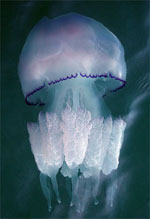 Почему Черное море светится?
Среди планктонных водорослей, обитающих в Чёрном море, есть такой необычный вид как ноктилюка (ночесветка) — водоросль-хищница, питающаяся готовыми органическими веществами и помимо этого обладающая возможностью фосфоресцировать (именно благодаря этой водоросли в августе иногда наблюдается свечение моря). 